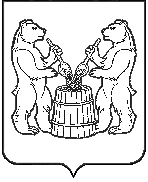 Муниципальное образование«Устьянский муниципальный район»СОБРАНИЕ ДЕПУТАТОВШестого созыва Двенадцатая сессияРЕШЕНИЕВ целях уточнения муниципального правового акта Собрание депутатов муниципального образования «Устьянский муниципальный район» РЕШАЕТ: 1. Внести в Положение о присвоении звания «Почетный гражданин Устьянского района», утвержденное решением Собрания депутатов от 28 февраля 2014 года № 57, изменение, изложив абзац второй пункта 1.3 в следующей редакции: «Памятная доска с фамилиями и фотографиями почетных граждан Устьянского района располагается в п. Октябрьский у здания администрации муниципального образования «Устьянский муниципальный район». Содержание памятной доски, а также обновление информации по заявкам администрации муниципального образования «Устьянский муниципальный район» осуществляется учреждением, на праве оперативного управления которого она находится».2. Решение вступает в силу со дня подписания.Председатель Собрания депутатовмуниципального образования «Устьянский муниципальный район»	                                                                   Т. П. ПоповаГлава муниципального образования «Устьянский муниципальный район»                                                                       А.А. Хоробров(165210 Архангельская область, Устьянский район п. Октябрьский, ул. Комсомольская д.7  тел/факс 5-12-75 e-mail: sdepust@mail.ru)от 25 октября           2019 года  № 144О внесении изменения в Положение о присвоении звания «Почетный гражданин Устьянского района».